Полугодовая контрольная работа по математике в 7 классеВариант 11.Упростите выражение: а) 2х – 3у – 11х + 8у;       б) 14х – ( х – 1 ) + ( 2х + 6 ).2.а) Постройте график функции у = 2х – 2;    б) Чему равно значение у при х = 2?3.Упростите выражение: а) – 4ав3 · 3а2 · в4;         б) ( - 2а5в2)3.4.Решите уравнение: а)(6х +1) – (3 – 2х) = 14             б)9х – 6( х – 1 ) = 5( х + 2 ).5. Упростите выражение 7а – 2(3а - 1) и найдите его значение при а = 1,5.6. Выберите верные утверждения:а) Любой неразвёрнутый угол меньше развёрнутого углаб) Градусная мера острого угла может быть равной 910в) Прямая  линия не замкнута7.Турист проехал на велосипеде в 5 раз большее расстояние, чем прошёл пешком. Весь путь туриста составил 30 км. Какое расстояние турист проехал?8.Вычислите: .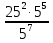 9*Реши задачу. В одном баке было в 2 раза больше бензина, чем в другом. Из первого бака отлили 7 л. бензина, а во второй добавили 3 л. бензина. После этого бензина в баках стало поровну. Сколько бензина было в двух баках первоначально.10*. Найди точку пересечения графиков функций, не выполняя построение у= 4х-12 и у=2х+6Полугодовая контрольная работа по математике в 7 классе Вариант 21.Упростите выражение: а) 5а +7в – 2а – 8в;     б) 20в – ( в – 3 ) + ( 3в - 10 ).2.а) Постройте график функции у = 2х + 3;    б) При каком значении х значение у равно 7?3.Упростите выражение: а) – 2х5 у2 · 3ху4;   б) ( - 4х2у3)2.4.Решите уравнение: а) (7х +1) – (6х+3) = 5     б)7 – 4( 3х – 1 ) = 5( 1 - 2 х).5. Упростите выражение 13а – 4(3а - 1) и найдите его значение при а = 2,5.6. Выберите верные утверждения:а) Отрезок имеет начало, но не  имеет концаб) Равные углы имеют одинаковую градусную мерув) Перпендикулярные прямые образуют только один прямой угол7.Мастер изготовил в 2 раза больше деталей, чем его ученик. Сколько деталей изготовил каждый из них, если вместе они изготовили 42 детали?8.Вычислите: .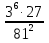 9*. Реши задачу. На одном складе было в 3 раза больше телевизоров, чем на другом. После того , как с первого склада взяли 20 телевизоров, а на другой привезли 14, телевизоров стало поровну. Сколько было телевизоров изначально на каждом складе? 10*. Найди точку пересечения графиков функций, не выполняя построение у= 6х-12 и у=2х+6